Informace k rekonstrukci ul. Lázeňské, Karola Śliwky, Poštovní a Mlýnské V měsíci květnu letošního roku bude zahájena akce „Rekonstrukce komunikace v centru města Karviné, jako náhrada zrušené komunikace v poddolované části města“. Jedná se o dlouhodobě očekávanou rekonstrukci páteřních částí ulice Lázeňské, Karola Śliwky, Poštovní a částečně i ul. Mlýnské. Tato akce bude po několikaletém vyjednávání spolufinancována z dotací prostředků Ministerstva financí ČR.V rámci realizace bude kompletně opravena asfaltová vozovka, budou zhotoveny nové žulové chodníky, bude vyměněno pouliční osvětlení, bude opraveno odvodnění zpevněných ploch, opraven jeden most, vybudována nová autobusová zastávka u sauny a mnoho dalšího. Klasické křižovatky ulic Karola Śliwky a Poštovní a křižovatky ulic Karola Śliwky, Masarykovo náměstí a Mlýnská budou nahrazeny kruhovými objezdy.Předpokládaná délka realizace stavby je 6 měsíců.  Jednotlivé úseky budou rozděleny do dvou etap, přičemž každá by měla trvat zhruba 3 měsíce (viz níže). Po celou dobu realizace (tzn. 6 měsíců) bude probíhat výluka autobusové dopravy, nicméně po tuto dobu bude zřízena dočasná náhradní autobusová zastávka na ul. Těšínské (dříve Svornosti), konkrétně za mostem Sokolovských hrdinů (v blízkosti bývalé restaurace Šnapka).O aktuální situaci budeme průběžně informovat, nicméně doporučujeme sledovat webovou stránku města http://1url.cz/@KSliwkyLazenska.Vzhledem ke skutečnosti, že stavební práce budou probíhat v intravilánu města, prosíme o shovívavost a ohleduplnost při realizaci a omlouváme se předem za případné komplikace.Za plynulý a bezproblémový průběh realizace odpovídá: zhotovitel stavby:STRABAG a.s., IČ 60838744, Ing. Radomír Koloničný, stavbyvedoucí tel.: + 420 605 220 392, e-mail: radomir.kolonicny@strabag.comtechnický dozor stavebníka a koordinátor BOZP na staveništi: VYSPLAN s.r.o., IČ 27717089, Ing. Chytílek Miroslav, autorizovaný inženýr pro dopravní stavbytel.: + 420  734 523 234, e-mail: m.chytilek@vysplan.cz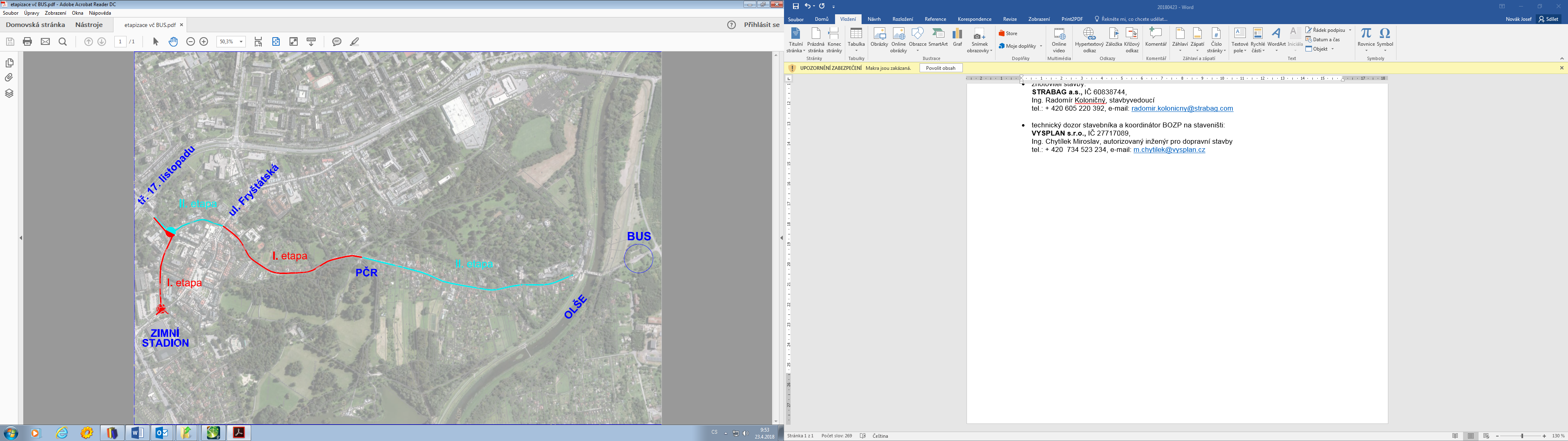 